Publicado en 28003 el 17/01/2013 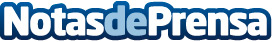 Cata de GinTonics realizada por Eventos de Autor en el Museo de Carruajes en SevillaEl pasado mes de diciembre, Eventos de Autor realizó una Cata-Taller de GinTonics para los partners de una empresa del sector IT en el Museo de Carruajes en la ciudad de Sevilla. A la Cata de Gin Tonics asistieron 25 directivos.Datos de contacto:Javier García915344806Nota de prensa publicada en: https://www.notasdeprensa.es/cata-de-gintonics-realizada-por-eventos-de-autor-en-el-museo-de-carruajes-en-sevilla Categorias: Marketing http://www.notasdeprensa.es